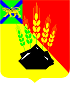 		 ДУМА	МИХАЙЛОВСКОГО МУНИЦИПАЛЬНОГО	РАЙОНА		РЕШЕНИЕ		с. МихайловкаО внесении дополнений  в решение Думы Михайловского муниципального района от 17.12.2015г. № 35 «Об утверждении  Положения об установлении оплаты труда лицу, замещающему муниципальную должность и осуществляющему  свои полномочия на постоянной основе в органах местного самоуправления Михайловскогомуниципального района Принято Думой Михайловскогомуниципального районаот 24.11.2016г. № 139В соответствии с Бюджетным кодексом Российской Федерации, Федеральным законом  06.10.2003 г.  № 131-ФЗ «Об общих принципах организации местного самоуправления в Российской Федерации», Трудовым кодексом Российской Федерации,  руководствуясь Уставом Михайловского муниципального района      1. Внести следующие дополнения  в  «Положение об установлении оплаты труда  лицу, замещающему  муниципальную должность и осуществляющему свои полномочия на постоянной основе в органах местного самоуправления Михайловского муниципального района»: пункт 2.1 статьи 2 дополнить подпунктом 6) следующего содержания:  6) единовременной  денежной  выплаты по итогам работы за год в размере не более двух ежемесячных денежных вознаграждений;2. Настоящее решение вступает в силу после опубликования.Глава Михайловского муниципального  района -	             Глава администрации района                                                   В.В. Архипов                  с. Михайловка№ 139-НПА30.11.2016